格式轉檔練習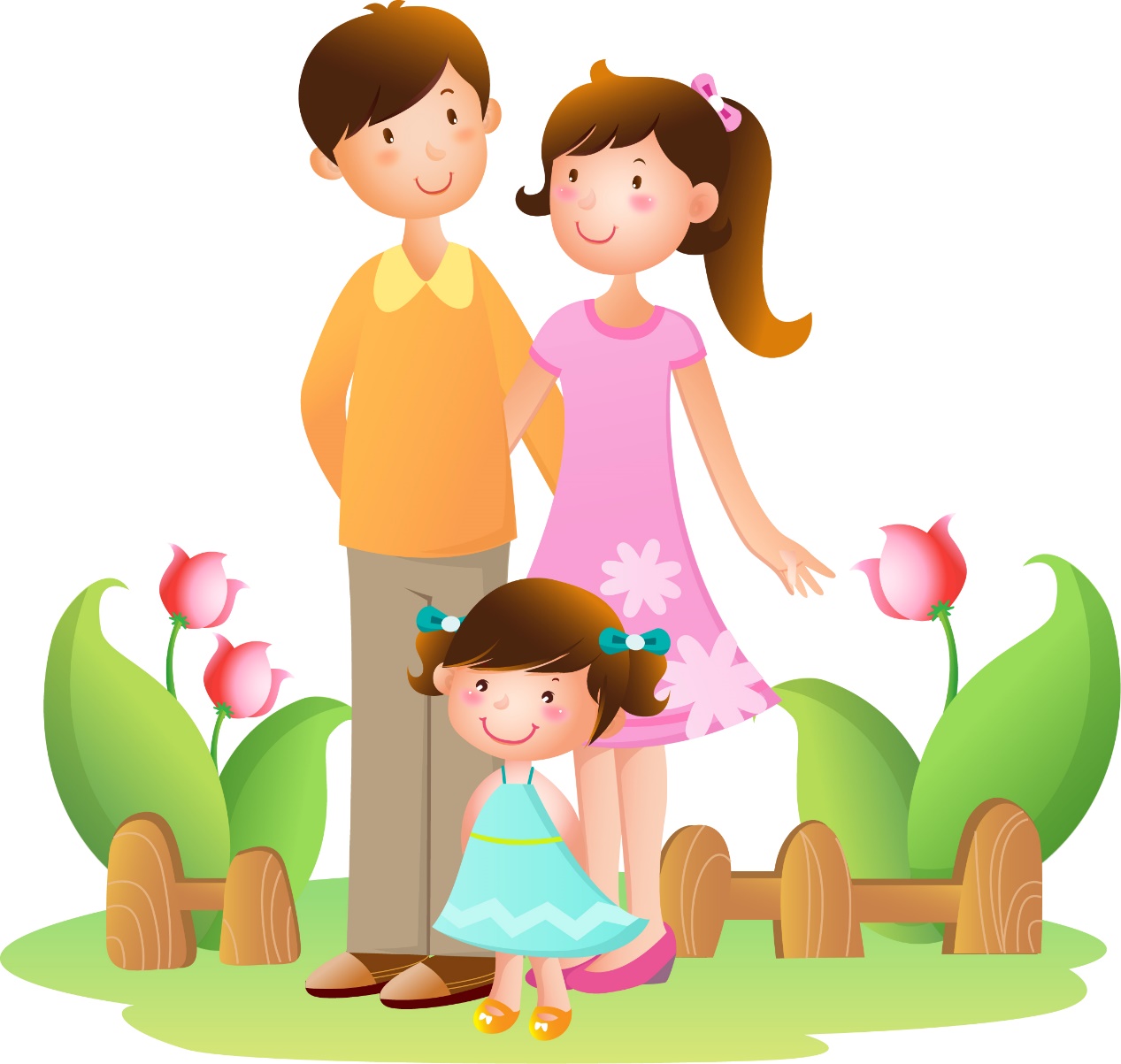 文字內容文字內容文字內容文字內容